ForsøgMikrobølgeovnProblem500 gram vand opvarmes i en mikrobølgeovn, sammenlignet med 500 gram opvarmet i en elkedel, hvilken opvarmning foregår hurtigst og hvorfor?Hypotese(Skriv med ord eller kurver jeres forventninger)FremgangsmådeKom 500 g vand i et bægerglas.Sæt en effektmåler til mikrobølgeovnen og start opvarmningen. Opvarmningen skal kun foregå indtil temperaturen er omkring 80-90 °CNotere løbende (mindst hver 15 sek.) tid, temperatur og kWh. 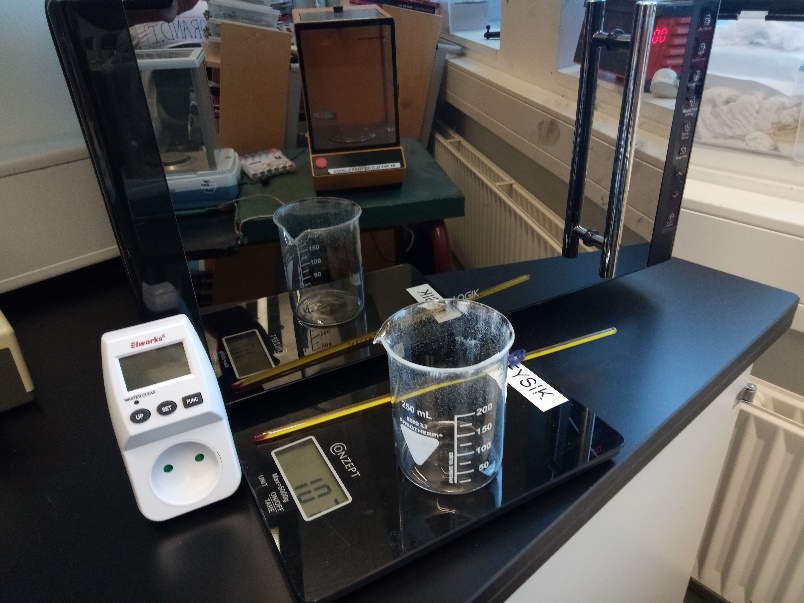 DatabehandlingOptegn en kurve ud fra målingerne, hvor tiden er på x-aksen og temperaturen på y-aksen.OpsamlingSammenlign opvarmningstiden til sammen temperatur som i elkedelforsøget. Aflevere jeres resultater til læren og få et nyt forsøg eller beregningAflevere jeres resultater til læren og få et nyt forsøg eller beregningForsøgMikrobølgeovnSpørgsmål 1Hvor mange kWh blev der brugt på opvarmningen i elkedlen?Spørgsmål 2 Hvad kostede opvarmning i d.kr.? (1 kWh koster 2.50 kr.)Spørgsmål 3Hvor meget Energi [Joule] blev der brugt på opvarmningen i mikrobølgeovnen?(1 kWh = 3.600.000 Joule)Spørgsmål 4Aflæs mikrobølgeovnens effekt (watt) på effektmåleren og sammenlign med elkedlens effekt (watt)Hvilken betydning har effekten?Spørgsmål 5Bestem energien som vandet i mikrobølgeovnen har modtaget:Man skal kun anvende start og slut temperatur fra forsøgetEnergi (E) = 0.5 [kg] * 4180 [J/kg*°C] * (temperaturslut-temperaturstart)Spørgsmål 6Hvordan passer den tilførte energi (første spørgsmål) med den modtaget energi (ovenstående spørgsmål)?Spørgsmål 7Hvorfor opvarmes vand i en mikrobølgeovn?Aflevere jeres resultater til læren og få et nyt forsøg eller beregningAflevere jeres resultater til læren og få et nyt forsøg eller beregning